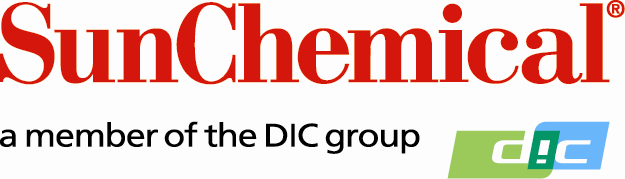 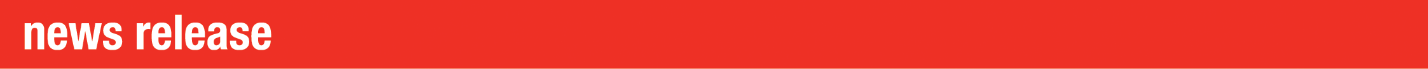 Attachés de presse :Ellie Bunce/Greg MillsAD Communications +44 (0) 1372 464470ebunce@adcomms.co.ukgmills@adcomms.co.ukSun Chemical présente sa gamme complète d’encres pour la sérigraphie, l’impression industrielle et jet d’encre, ainsi que pour l’électronique imprimée à l’occasion du salon FESPA 2017HAMBOURG, ALLEMAGNE – 8-12 Mai 2017 : Dans le cadre de la thématique « Idées innovantes », Sun Chemical présente sa gamme complète d’encres et de formulations innovantes de renommée mondiale pour la sérigraphie, l’impression industrielle et jet d’encre, ainsi que pour l’électronique imprimée sur le Stand D20 du Hall B5.Parmi les produits phares présentés sur le stand, citons le lancement mondial de la gamme FasciaCoat, les nouveaux vernis durs de Sun Chemical destinés aux tableaux de bord de véhicules et les nouveau-nés de la gamme de produits SunHytek pour les applications dans les domaines de la haute technologie, de l’électroménager et de l’automobile. FasciaCoat est un vernis dur aqueux, post-formable et sans COV à la finition matte après séchage, qui réduit les reflets et permet de « réparer » les griffes éventuelles liées au processus de production.Sun Chemical propose une démonstration détaillée de ses solutions en sa qualité de leader mondial de la fabrication d’encres pour sérigraphie et de source unique pour tous les besoins en matière d’encre. L’entreprise mettra en avant ses compétences et son expertise dans les quatre domaines suivants sur le stand : textiles numériques, graphismes, impression industrielle, partenariats et technologies.Textiles numériquesSun Chemical présente sa gamme de quatre encres jet d’encre pour textiles SunTex optimisées pour les têtes d’impression Epson. Grâce à une consommation d’encre optimisée par rapport aux principaux concurrents de la marque, les encres SunTex sont spécifiquement formulées pour permettre des tirages longs à des vitesses élevées.La gamme de produits comprend l’encre de sublimation à colorants SunTex Sonata DTE, conçue pour l’impression de vêtements de sport en polyester. Cette encre s’est vue remettre le label Oeko-Tex EcoPass, qui permet aux imprimeurs d’obtenir la certification Oeko-Tex 100 pour les vêtements imprimés. (Pour plus d’informations, consultez le communiqué de presse intitulé Sun Chemical reçoit la certification ECO PASSPORT pour sa gamme SunTex d’encres textiles numériques, publié le 8 mai 2017). Autre produit de la gamme, mentionnons SunTex Sonata DDE, une encre de sublimation à colorants conçue pour répondre aux exigences essentielles de l’impression directe sur tissus en polyester, dotée d’excellentes propriétés de transparence pour les impressions recto verso, notamment les drapeaux et les banderoles. SunTex Sonata DDE offre également une excellente tenue au lavage et prévient les coulées d’encre, une caractéristique essentielle des applications pour tissus imprimés extérieurs.Sun Chemical présente par ailleurs son encre à pigments innovante SunTex Encore PDE. Encore PDE est le fruit de nombreuses années de recherche et développement. Cette encre est formulée pour offrir un éclat des couleurs optimisé, ainsi qu’une tenue au lavage et une résistance au frottement humide hautes performances. Encore PDE permet l’impression sur les tissus textiles naturels et synthétiques, tels que le coton, la viscose, la soie et le polycoton, largement utilisés pour la décoration intérieure et les accessoires de maison.Dernier produit de la gamme, SunTex Concerto RDE est une encre à sublimation réactive qui assure un excellent éclat des couleurs pour l’impression directe sur des tissus, notamment la soie et le coton, qui conservent leur sensation douce au toucher, essentielle pour les vêtements.Sun Chemical propose également des démonstrations d’impression afin de mettre en avant les excellentes performances des encres Sonata DTE sur le stand. Dans le même temps, le fabricant lève également le voile sur le nouveau système de poches d’encres ECOPROISU mis au point pour garantir une durée de vie plus longue et plus d’économies. (Pour plus d’informations, consultez le communiqué de presse intitulé Sun Chemical profite de la FESPA 2017 pour dévoiler son nouveau système de poches d’encres et sa gamme d’encres améliorée Streamline ESL 3, publié le 8 mai 2017).GraphismesDes experts de Sun Chemical sont présents tout au long du salon afin de continuer à apporter leur soutien au marché de la sérigraphie et pour présenter la gamme d’encres SunPromo destinée au vaste panel d’applications de la sérigraphie.En outre, Sun Chemical laisse la part belle à la gamme Streamline d’encres jet d’encre à base de solvants alternatives et aux imprimantes grand format et très grand format. Pour le marché du grand format, Sun Chemical présente Streamline ESL 3, une gamme d’encres aux couleurs entièrement conformées et compatibles avec la dernière gamme d’encres Roland Eco Sol Max 3 (Pour plus d’informations, consultez le communiqué de presse intitulé Sun Chemical profite de la FESPA 2017 pour dévoiler son nouveau système de poches d’encres et sa gamme d’encres améliorée Streamline ESL 3, publié le 8 mai 2017).Streamline ESL 3 et le dernier produit en date fondé sur la formulation à succès HPQ-LO (High Print Quality - Low Odour), la première formulation d’encre à solvants alternative à obtenir les labels Greenguard et Greenguard Gold pour les émissions intérieures. Les gammes d’encres Streamline ESL (Roland), Ultima (Mimaki) et MUTLO (Mutoh) sont intégralement certifiées « Greenguard Gold ».Sun Chemical poursuit son engagement envers le marché des encres pour impression jet d’encre à solvants Très grand format (Super Wide Format, SWF) grâce à des optimisations visant à réduire les coûts liés à la consommation d’encre des clients. Une autre caractéristique réside dans l’amélioration des performances de séchage à des températures inférieures, ce qui permet d’économiser de l’électricité et de limiter les émanations de solvants auxquels sont exposés les opérateurs. Le brouillard d’encre a aussi été considérablement réduit. Il n’est dès lors plus nécessaire de nettoyer entre les tâches d’impression. Le client bénéficie ainsi de presses plus productives au quotidien.Pour les nombreux imprimeurs de graphismes grand format qui produisent des panneaux d’affichage fréquemment remplacés, Streamline offre la possibilité d’utiliser les encres à solvants pour imprimantes très grand format Streamline Rapide Magenta et Yellow (Jaune). Ces encres sont idéales pour l’impression d’affichages, par exemple les affiches de films dans les cinémas, remplacées dans l’année.La gamme Streamline Rapide est disponible pour la plupart des gammes Streamline et propose des alternatives économiques pour les environnements nécessitant des performances de premier ordre, mais pour lesquels une durabilité en extérieur à long terme est inutile.Impression industrielleCette zone expose plusieurs produits industriels de Sun Chemical, notamment :SunHytek : solutions d’encre résistantes à la chaleur et à l’humidité (notamment FasciaCoat, le nouveau vernis dur de Sun Chemical destiné aux tableaux de bord) pour les applications dans les domaines de la haute technologie, de l’électroménager et de l’automobile, qui allient des exigences d’impact visuel élevé et de durabilité à long terme.SunCarte® : des encres, des adhésifs et des vernis pour la sérigraphie et l’offset dotés d’une résistance au pelage élevée et de couleurs constantes destinées aux cartes plastifiées pelliculées.SunPoly® : des encres pour sérigraphie formulées pour l’impression de sérigraphies haute vitesse sur un vaste panel de supports.Partenariats et technologieDans cette zone, SunJet, l’équipe jet d’encre mondiale de Sun Chemical, met en exergue les capacités de ses projets de codéveloppement avec des partenaires OEM, intégrateurs de systèmes et fabricants de têtes d’impression, à travers la présentation de ses formulations d’encres et technologies numériques les plus récentes pour une grande diversité de marchés, dont les arts graphiques, la décoration, le textile, le secteur industriel et le monde de l’emballage.SunJet présente par ailleurs Aquacure™, l’encre aqueuse de nouvelle génération pour l’impression fonctionnelle à jet d’encre. Cette formulation révolutionnaire, qui associe le meilleur des technologies aqueuses et UV, procure des avantages significatifs en termes de performances et de productivité et elle déploie une toute nouvelle plateforme de développement en vue de l’introduction d’encres répondant aux besoins futurs du secteur en pleine expansion des visuels grand format. En outre, de par sa composition unique contenant jusqu’à 80 % d’eau et dégageant peu d’odeurs, l’encre Aquacure peut se targuer d’être plus sûre, plus respectueuse de la santé et de l’environnement. Les risques posés par l’étiquetage sont considérablement réduits par rapport aux chimies des encres à solvants et UV actuelles.SunChemical présente également sur son stand la gamme SunTronic® de matériaux avancés pour les applications d’électronique imprimée, notamment les solutions d’emballages intelligentes comme les antennes imprimées, qui dotent les emballages, les étiquettes ou les supports de vente de fonctionnalités supplémentaires en leur permettant d’interagir directement avec un téléphone à l’aide des technologies NFC ou RFID. En outre, Sun Chemical présente sa solution d’emballages intelligents Touchcode, une gamme de conducteurs imprimés dans des cartes, des étiquettes et emballages qui interagissent avec les smartphones, tablettes et autres appareils à écran tactile. Plus économique que les technologies NFC ou RFID et invisible, contrairement aux codes-barres ou aux codes QR, cette technologie garantit efficacement l’authenticité de la marque, sa notoriété et renforce sa promotion.Autre point de mire, l’encre à nanoargent de Sun Chemical, conçue pour être utilisée avec les systèmes d’impression par jet d’encre ou jet d’aérosol dans le secteur de l’électronique imprimée. Les encres à nanoargent de Sun Chemical offrent les propriétés de frittage à basse température les plus performantes du marché. Pour sa part, leur chimie unique offre une longue durée de vie « exposée à l’air libre », des performances de projection supérieures et une compatibilité avec la plupart des têtes d’impression commerciales et industrielles. Grâce aux encres à nanoargent de Sun Chemical, il est désormais possible d’utiliser un seul nanoargent du prototypage à la production.Enfin, SunJet présente la technologie de membrane à fibres creuses propriétaire SEPAREL® de DIC pour le dégazage (extraction des gaz dissous) de l’encre jet d’encre, ce qui se traduit par des impressions de qualité constante, une réduction de la gâche des supports et de la consommation d’encre, ainsi que des délais et des coûts de nettoyage des imprimantes moindres. Contrairement aux membranes à microfiltration classiques, les membranes à fibres creuses SEPAREL® réduisent significativement l’évaporation des encres à jet d’encre pendant le dégazage et peuvent dégazer l’encre pour jet d’encre, quel que soit le nombre de parties par milliards.L’équipe de SunJet se tient à disposition pendant toute la durée du salon, afin de rencontrer les partenaires existants ou potentiels et d’explorer les projets collaboratifs qui continueront de repousser les frontières du jet d’encre numérique.Venez rendre visite à Sun Chemical au salon FESPA 2017, Hall B5, Stand D20. Pour obtenir de plus amples informations, consultez le site www.sunchemical.com/fespaFINÀ propos de Sun Chemical Sun Chemical, membre du groupe DIC, est un grand fabricant d’encres, de vernis et de consommables d’imprimerie, de pigments, de polymères, de composés liquides et solides, et de matériaux d’application. Avec DIC, Sun Chemical réalise un chiffre d’affaires annuel de plus de 7,5 milliards USD et emploie plus de 20 000 personnes, au service d’une clientèle active partout dans le monde. Sun Chemical Corporation est une filiale de Sun Chemical Group Coöperatief U.A., Pays-Bas, et a son siège à Parsippany, New Jersey, États-Unis. Pour obtenir de plus amples informations, rendez-vous sur notre site Web www.sunchemical.com.